                        פרוטוקול 35                          27/10/15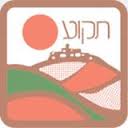 הפרוטוקול שלהלן הינו סיכום פגישה עם המזכיר החדש+פגישה נפרדת והחלטות הוועדה.חלק א':פגישה עם מזכיר היישוב אליעזר בן עטר:תקציב: הנרטיב העיקרי של אליעזר הינו שאת עיקר הדגש יש לשים בתקציב 2016 ושם הארות והערות וועדת ביקורת יקבלו יותר ביטוי.תקציב 2015 הינו תהליך פורמאלי בעיקרו תוך כוונה להעביר מס' החלטות.מחד-ראינו נסיון כנה לתת תשובות לשאלות המהותיות וראינו שהמזכיר החדש לקח את הארות והערות הוועדה ברצינות הראויה ועל כך ברכתינו.מאידך-התשובות עדיין אינן מספקות, אין חשיבה עתידית, אין פירוט בתקציב הפיתוח, יש בעיה בסעיפי הצינור בעיקר בסעיף הביטחון, אין בצ"מ(בלתי צפוי מראש), לא ראינו ניצול תקציב ונתוני אמת כך שעדיין ישנה הסתברות שאין מתאם בין הנתונים שקבלנו למציאות  ועוד...יש לציין שחל שינוי מהותי לטובה בסעיף המים בו היה גרעון עצום בשנה שעברה,זה המקום לציין לשבח את אריה חסקין המזכיר הקודם לו מניות רבות בשינוי מבורך זה.תקציב 2016-יוצג לאסיפת חברים באיזור חודש מרץ הקרוב. פרויקט עלות השחר:הייתה הסכמה שמצב הפרוייקט כיום רחוק מלהיות משביע רצון.  בשבוע שעבר הוועדה נפגשה עם הרוכשים הפוטנציאלים הן של פרוייקט הרוויה/מדורגים והן של פרוייקט בנה ביתך ושמעה מהם מה חשוב להם שיהיה בפרוייקט.                                                                                              המזכיר והוועדה דנו כיצד ניתן להפיק את המקסימום במצב הנתון הן לאור עיקרי הבעיות שהוועדה מצאה בפרוייקט, הן לאור הדברים שעלו בפגישה עם הרוכשים והן לאור השינויים האחרונים שהיישוב החליט לבצע בפרוייקט.אין ספק שחוץ מתקציב 2016 זה כרגע הדבר הבוער ביותר ביישוב והמזכיר ביחד עם הגורמים הרלוונטים צריכים לנתב את מירב מאמציהם בפרוייקט הנ"ל(יצאנו בתחושה שהמזכיר מודע היטב להיגד זה) בתקווה ואמונה שתימצא הנוסחה ש"זה ייהנה וזה לא חסר".   חלק ב':פגישה בנפרד+החלטות הוועדה:הוועדה הרגישה קצת חוסר שיתוף פעולה מצד המזכיר החדש אך לאחר הפגישה היום אנו מקווים שיימצא המתווה המיוחל לשיתוף פעולה פורה ומפרה בינינו, כפי שהיה עם המזכיר הקודם, שיתוף פעולה זה נחוץ במיוחד, בעיקר עקב אי שיתוף פעולה במהלך החודשים האחרונים מצד חלק מעובדי המזכירות(וכנראה שלא בכדי)וכן עם חלק מחברי ועד מנהל. אנו תקווה שהמזכיר החדש יהווה גורם מאזן בין הצדדים.זה המקום לציין לשבח את נכונותו של המזכיר החדש לא רק לשמוע את הארותינו והמלצותינו אלא אף לנסות ליישמם הלכה למעשה הן בתקציב 2016 והן בדברים רלוונטים אחרים.החלטות הוועדה:תקציב-הוועדה תבקש שוב מס' מסמכים הנוגעים לתקציב-בעיקר מדובר בניצול תקציב ותתכנס שוב לפחות עוד פעם אחת עד לאסיפת חברים הקרובה. בפגישה/פגישות הנ"ל הוועדה תקבל החלטה אילו המלצות והערות יובאו לציבור באסיפה זו, בעיקר עקב היותה של האסיפה עניין טכני פרוצדוראלי ותו לא.הוועדה תסייע ותמליץ למזכיר החדש ככל שתידרש בעיקר בהכנת תקציב 2016 אך לא רק.ע"פ התקנון שנת כספים ביישוב מתחילה ב1/4 ומסתיימת ב31/3 בשנה שלאחריה. הוועדה ממליצה לוועד מנהל  לבחון שינוי בתקנון בקשר לשנת הכספים, ההמלצה הינה ששנת הכספים תתחיל לכל המאוחר ב1/2 או אפילו ב1/1 של כל שנה לועזית כשהניצול תקציב לקראת הצגתו לציבור יהיה מבוסס במקרה הגרוע על שלושת הרבעונים הראשונים של השנה שלפניה.  לסיום:הוועדה מקווה שהישוב וגדליה-מנהל ומפעיל הבריכה וחדר הכושר המסור יצליחו להגיע  להבנות והסכמות, בעיקר עקב רווחיות השיא שהציגה הבריכה השנה.כתב:עודד ברטלרנוכחים:עודד ברטלר,אייל כליל החורש,אוריה גזית, מזכיר היישוב-אליעזר בן עטר.העתק:תיק ועדת ביקורתמזכיר היישוב.יו"ר הוועד מנהל:עמיחי סולומון     